Estado de Santa Catarina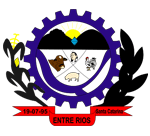 PREFEITURA MUNICIPAL DE ENTRE RIOSDECRETO Nº 084/2015De 05 de janeiro de 2015.CONCEDE AVALIAÇÃO DE DESEMPENHO E EFICIÊNCIA PARA A SERVIDORA MUNICIPAL MARCIA REGINA TOSATI SIMON, E DÁ OUTRAS PROVIDÊNCIAS.JOÃO MARIA ROQUE, Prefeito de Entre Rios, Estado de Santa Catarina, no uso de suas atribuições legais e em conformidade com a Lei Complementar n.º 018/2007, 				DECRETA: Art. 1º. Fica decretado aumento de um por cento referente a Avaliação de Desempenho  e Eficiência para a servidora Marcia Regina Tosati Simon, conforme Lei Complementar 018/2007, art. 191. 				Art. 2º.  O presente Decreto entrará em vigor na data de sua publicação.Art. 3º. Revogam-se as disposições em contrário.  Entre Rios, 05 de janeiro de 2015. 				      JOÃO MARIA ROQUEPrefeito 